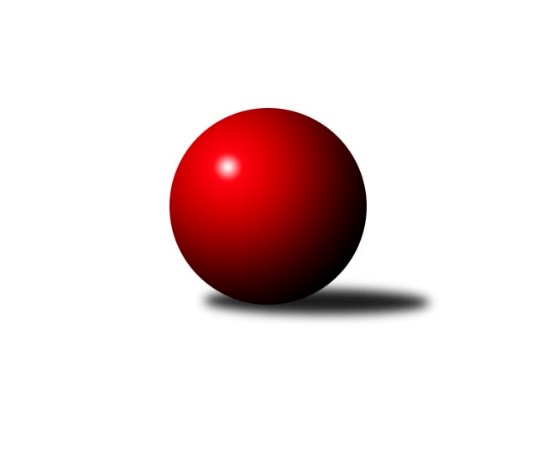 Č.4Ročník 2020/2021	29.4.2024 3. KLM D 2020/2021Statistika 4. kolaTabulka družstev:		družstvo	záp	výh	rem	proh	skore	sety	průměr	body	plné	dorážka	chyby	1.	TJ Sokol Šanov	4	4	0	0	23.0 : 9.0 	(54.5 : 41.5)	3252	8	2190	1061	33.3	2.	TJ Sokol Husovice C	4	3	1	0	21.0 : 11.0 	(56.5 : 39.5)	3244	7	2183	1061	32.3	3.	TJ Centropen Dačice B	4	3	0	1	22.0 : 10.0 	(60.0 : 36.0)	3247	6	2206	1042	29.3	4.	TJ Loko České Budějovice	4	3	0	1	20.0 : 12.0 	(50.5 : 45.5)	3239	6	2194	1046	31.8	5.	KK Slavoj Žirovnice	4	3	0	1	18.0 : 14.0 	(53.0 : 43.0)	3217	6	2164	1054	30.3	6.	TJ Lokomotiva Valtice 	4	2	0	2	17.0 : 15.0 	(48.5 : 47.5)	3211	4	2141	1069	29.3	7.	TJ Start Jihlava	4	2	0	2	16.0 : 16.0 	(45.5 : 50.5)	3212	4	2177	1035	31	8.	SK Podlužan Prušánky	4	1	1	2	17.0 : 15.0 	(51.5 : 44.5)	3247	3	2183	1065	24.5	9.	TJ Sokol Slavonice	4	1	0	3	13.5 : 18.5 	(45.0 : 51.0)	3222	2	2185	1037	33.8	10.	TJ Centropen Dačice C	4	1	0	3	12.0 : 20.0 	(41.0 : 55.0)	3145	2	2165	980	45.5	11.	TJ Sokol Mistřín	4	0	0	4	6.5 : 25.5 	(39.0 : 57.0)	3201	0	2163	1038	36.5	12.	TJ Sokol Machová	4	0	0	4	6.0 : 26.0 	(31.0 : 65.0)	3120	0	2139	981	51Tabulka doma:		družstvo	záp	výh	rem	proh	skore	sety	průměr	body	maximum	minimum	1.	TJ Centropen Dačice B	2	2	0	0	15.0 : 1.0 	(35.5 : 12.5)	3447	4	3453	3440	2.	TJ Sokol Šanov	2	2	0	0	13.0 : 3.0 	(28.0 : 20.0)	3304	4	3339	3268	3.	TJ Sokol Husovice C	2	2	0	0	12.0 : 4.0 	(28.5 : 19.5)	3302	4	3328	3276	4.	TJ Start Jihlava	3	2	0	1	14.0 : 10.0 	(37.0 : 35.0)	3203	4	3310	3148	5.	SK Podlužan Prušánky	3	1	1	1	14.0 : 10.0 	(40.0 : 32.0)	3240	3	3282	3206	6.	TJ Lokomotiva Valtice 	1	1	0	0	7.0 : 1.0 	(17.0 : 7.0)	3221	2	3221	3221	7.	KK Slavoj Žirovnice	1	1	0	0	5.0 : 3.0 	(15.0 : 9.0)	3203	2	3203	3203	8.	TJ Sokol Slavonice	2	1	0	1	9.5 : 6.5 	(25.0 : 23.0)	3162	2	3192	3131	9.	TJ Loko České Budějovice	2	1	0	1	8.0 : 8.0 	(24.5 : 23.5)	3153	2	3179	3127	10.	TJ Centropen Dačice C	2	1	0	1	8.0 : 8.0 	(20.0 : 28.0)	3268	2	3387	3149	11.	TJ Sokol Mistřín	2	0	0	2	5.0 : 11.0 	(23.0 : 25.0)	3236	0	3258	3214	12.	TJ Sokol Machová	2	0	0	2	4.0 : 12.0 	(19.0 : 29.0)	3175	0	3197	3152Tabulka venku:		družstvo	záp	výh	rem	proh	skore	sety	průměr	body	maximum	minimum	1.	TJ Loko České Budějovice	2	2	0	0	12.0 : 4.0 	(26.0 : 22.0)	3283	4	3306	3259	2.	TJ Sokol Šanov	2	2	0	0	10.0 : 6.0 	(26.5 : 21.5)	3226	4	3243	3208	3.	KK Slavoj Žirovnice	3	2	0	1	13.0 : 11.0 	(38.0 : 34.0)	3222	4	3251	3204	4.	TJ Sokol Husovice C	2	1	1	0	9.0 : 7.0 	(28.0 : 20.0)	3215	3	3235	3194	5.	TJ Centropen Dačice B	2	1	0	1	7.0 : 9.0 	(24.5 : 23.5)	3191	2	3278	3104	6.	TJ Lokomotiva Valtice 	3	1	0	2	10.0 : 14.0 	(31.5 : 40.5)	3207	2	3238	3178	7.	SK Podlužan Prušánky	1	0	0	1	3.0 : 5.0 	(11.5 : 12.5)	3255	0	3255	3255	8.	TJ Start Jihlava	1	0	0	1	2.0 : 6.0 	(8.5 : 15.5)	3221	0	3221	3221	9.	TJ Centropen Dačice C	2	0	0	2	4.0 : 12.0 	(21.0 : 27.0)	3083	0	3115	3051	10.	TJ Sokol Slavonice	2	0	0	2	4.0 : 12.0 	(20.0 : 28.0)	3252	0	3372	3132	11.	TJ Sokol Machová	2	0	0	2	2.0 : 14.0 	(12.0 : 36.0)	3093	0	3094	3092	12.	TJ Sokol Mistřín	2	0	0	2	1.5 : 14.5 	(16.0 : 32.0)	3184	0	3255	3113Tabulka podzimní části:		družstvo	záp	výh	rem	proh	skore	sety	průměr	body	doma	venku	1.	TJ Sokol Šanov	4	4	0	0	23.0 : 9.0 	(54.5 : 41.5)	3252	8 	2 	0 	0 	2 	0 	0	2.	TJ Sokol Husovice C	4	3	1	0	21.0 : 11.0 	(56.5 : 39.5)	3244	7 	2 	0 	0 	1 	1 	0	3.	TJ Centropen Dačice B	4	3	0	1	22.0 : 10.0 	(60.0 : 36.0)	3247	6 	2 	0 	0 	1 	0 	1	4.	TJ Loko České Budějovice	4	3	0	1	20.0 : 12.0 	(50.5 : 45.5)	3239	6 	1 	0 	1 	2 	0 	0	5.	KK Slavoj Žirovnice	4	3	0	1	18.0 : 14.0 	(53.0 : 43.0)	3217	6 	1 	0 	0 	2 	0 	1	6.	TJ Lokomotiva Valtice 	4	2	0	2	17.0 : 15.0 	(48.5 : 47.5)	3211	4 	1 	0 	0 	1 	0 	2	7.	TJ Start Jihlava	4	2	0	2	16.0 : 16.0 	(45.5 : 50.5)	3212	4 	2 	0 	1 	0 	0 	1	8.	SK Podlužan Prušánky	4	1	1	2	17.0 : 15.0 	(51.5 : 44.5)	3247	3 	1 	1 	1 	0 	0 	1	9.	TJ Sokol Slavonice	4	1	0	3	13.5 : 18.5 	(45.0 : 51.0)	3222	2 	1 	0 	1 	0 	0 	2	10.	TJ Centropen Dačice C	4	1	0	3	12.0 : 20.0 	(41.0 : 55.0)	3145	2 	1 	0 	1 	0 	0 	2	11.	TJ Sokol Mistřín	4	0	0	4	6.5 : 25.5 	(39.0 : 57.0)	3201	0 	0 	0 	2 	0 	0 	2	12.	TJ Sokol Machová	4	0	0	4	6.0 : 26.0 	(31.0 : 65.0)	3120	0 	0 	0 	2 	0 	0 	2Tabulka jarní části:		družstvo	záp	výh	rem	proh	skore	sety	průměr	body	doma	venku	1.	TJ Start Jihlava	0	0	0	0	0.0 : 0.0 	(0.0 : 0.0)	0	0 	0 	0 	0 	0 	0 	0 	2.	TJ Sokol Slavonice	0	0	0	0	0.0 : 0.0 	(0.0 : 0.0)	0	0 	0 	0 	0 	0 	0 	0 	3.	TJ Sokol Machová	0	0	0	0	0.0 : 0.0 	(0.0 : 0.0)	0	0 	0 	0 	0 	0 	0 	0 	4.	TJ Centropen Dačice C	0	0	0	0	0.0 : 0.0 	(0.0 : 0.0)	0	0 	0 	0 	0 	0 	0 	0 	5.	TJ Lokomotiva Valtice 	0	0	0	0	0.0 : 0.0 	(0.0 : 0.0)	0	0 	0 	0 	0 	0 	0 	0 	6.	TJ Loko České Budějovice	0	0	0	0	0.0 : 0.0 	(0.0 : 0.0)	0	0 	0 	0 	0 	0 	0 	0 	7.	TJ Sokol Šanov	0	0	0	0	0.0 : 0.0 	(0.0 : 0.0)	0	0 	0 	0 	0 	0 	0 	0 	8.	TJ Sokol Mistřín	0	0	0	0	0.0 : 0.0 	(0.0 : 0.0)	0	0 	0 	0 	0 	0 	0 	0 	9.	SK Podlužan Prušánky	0	0	0	0	0.0 : 0.0 	(0.0 : 0.0)	0	0 	0 	0 	0 	0 	0 	0 	10.	KK Slavoj Žirovnice	0	0	0	0	0.0 : 0.0 	(0.0 : 0.0)	0	0 	0 	0 	0 	0 	0 	0 	11.	TJ Centropen Dačice B	0	0	0	0	0.0 : 0.0 	(0.0 : 0.0)	0	0 	0 	0 	0 	0 	0 	0 	12.	TJ Sokol Husovice C	0	0	0	0	0.0 : 0.0 	(0.0 : 0.0)	0	0 	0 	0 	0 	0 	0 	0 Zisk bodů pro družstvo:		jméno hráče	družstvo	body	zápasy	v %	dílčí body	sety	v %	1.	David Švéda 	KK Slavoj Žirovnice  	4	/	4	(100%)	14	/	16	(88%)	2.	Petr Mika 	TJ Sokol Šanov  	4	/	4	(100%)	13	/	16	(81%)	3.	Pavel Husar 	TJ Sokol Husovice C 	4	/	4	(100%)	12	/	16	(75%)	4.	Pavel Černý 	TJ Loko České Budějovice  	4	/	4	(100%)	12	/	16	(75%)	5.	Milan Kabelka 	TJ Centropen Dačice B 	4	/	4	(100%)	12	/	16	(75%)	6.	Martin Votava 	TJ Start Jihlava  	4	/	4	(100%)	11.5	/	16	(72%)	7.	Dušan Rodek 	TJ Centropen Dačice C 	4	/	4	(100%)	11	/	16	(69%)	8.	Petr Janák 	TJ Centropen Dačice B 	4	/	4	(100%)	11	/	16	(69%)	9.	Pavel Kolařík 	TJ Sokol Husovice C 	4	/	4	(100%)	9	/	16	(56%)	10.	Jiří Konvalinka 	TJ Sokol Šanov  	3	/	3	(100%)	10	/	12	(83%)	11.	Martin Tesařík 	SK Podlužan Prušánky  	3	/	3	(100%)	8	/	12	(67%)	12.	Zdeněk Holub 	TJ Sokol Slavonice 	3	/	3	(100%)	7	/	12	(58%)	13.	Marek Škrabal 	TJ Sokol Husovice C 	3	/	4	(75%)	11.5	/	16	(72%)	14.	Jan Zifčák ml. ml.	TJ Sokol Šanov  	3	/	4	(75%)	10.5	/	16	(66%)	15.	Petr Pesau 	TJ Lokomotiva Valtice   	3	/	4	(75%)	10	/	16	(63%)	16.	Libor Kočovský 	KK Slavoj Žirovnice  	3	/	4	(75%)	10	/	16	(63%)	17.	Roman Doležal 	TJ Start Jihlava  	3	/	4	(75%)	10	/	16	(63%)	18.	Jan Zálešák 	SK Podlužan Prušánky  	3	/	4	(75%)	9.5	/	16	(59%)	19.	Zdeněk Kamiš 	TJ Loko České Budějovice  	3	/	4	(75%)	9	/	16	(56%)	20.	Jiří Ondrák ml.	TJ Sokol Slavonice 	2.5	/	4	(63%)	8	/	16	(50%)	21.	Josef Brtník 	TJ Centropen Dačice B 	2	/	2	(100%)	6	/	8	(75%)	22.	Stanislav Esterka 	SK Podlužan Prušánky  	2	/	3	(67%)	8.5	/	12	(71%)	23.	Pavel Blažek 	TJ Sokol Slavonice 	2	/	3	(67%)	8	/	12	(67%)	24.	Zdeněk Musil 	TJ Lokomotiva Valtice   	2	/	3	(67%)	8	/	12	(67%)	25.	Zdeněk Zálešák 	SK Podlužan Prušánky  	2	/	3	(67%)	8	/	12	(67%)	26.	Tomáš Pospíchal 	TJ Centropen Dačice B 	2	/	3	(67%)	7.5	/	12	(63%)	27.	Jan Vařák 	TJ Lokomotiva Valtice   	2	/	3	(67%)	7	/	12	(58%)	28.	Petr Bakaj 	TJ Sokol Šanov  	2	/	3	(67%)	6	/	12	(50%)	29.	Roman Hrančík 	TJ Sokol Machová  	2	/	3	(67%)	5	/	12	(42%)	30.	Milan Volf 	TJ Lokomotiva Valtice   	2	/	3	(67%)	5	/	12	(42%)	31.	Dominik Fojtík 	SK Podlužan Prušánky  	2	/	4	(50%)	10	/	16	(63%)	32.	Miroslav Bartoška 	TJ Sokol Slavonice 	2	/	4	(50%)	10	/	16	(63%)	33.	Tomáš Bártů 	TJ Centropen Dačice B 	2	/	4	(50%)	10	/	16	(63%)	34.	David Stára 	TJ Lokomotiva Valtice   	2	/	4	(50%)	9.5	/	16	(59%)	35.	Martin Fiala 	TJ Sokol Mistřín  	2	/	4	(50%)	9	/	16	(56%)	36.	Tomáš Reban 	TJ Loko České Budějovice  	2	/	4	(50%)	9	/	16	(56%)	37.	Jakub Haresta 	TJ Sokol Husovice C 	2	/	4	(50%)	9	/	16	(56%)	38.	Zbyněk Cízler 	TJ Sokol Mistřín  	2	/	4	(50%)	8	/	16	(50%)	39.	Martin Voltr 	TJ Loko České Budějovice  	2	/	4	(50%)	8	/	16	(50%)	40.	Patrik Solař 	KK Slavoj Žirovnice  	2	/	4	(50%)	8	/	16	(50%)	41.	Milan Dovrtěl 	TJ Sokol Machová  	2	/	4	(50%)	7.5	/	16	(47%)	42.	Zdeněk Švehlík 	TJ Start Jihlava  	2	/	4	(50%)	7	/	16	(44%)	43.	Tomáš Červenka 	TJ Sokol Šanov  	2	/	4	(50%)	7	/	16	(44%)	44.	Michal Laga 	TJ Sokol Machová  	2	/	4	(50%)	6.5	/	16	(41%)	45.	Petr Votava 	TJ Start Jihlava  	2	/	4	(50%)	6.5	/	16	(41%)	46.	František Herůfek ml. ml.	TJ Lokomotiva Valtice   	2	/	4	(50%)	6	/	16	(38%)	47.	Michal Waszniovski 	TJ Centropen Dačice C 	1	/	1	(100%)	3	/	4	(75%)	48.	Jan Sýkora 	TJ Loko České Budějovice  	1	/	1	(100%)	3	/	4	(75%)	49.	Miroslav Čekal 	KK Slavoj Žirovnice  	1	/	1	(100%)	3	/	4	(75%)	50.	Michal Stieranka 	TJ Sokol Šanov  	1	/	1	(100%)	2	/	4	(50%)	51.	Karel Kunc 	TJ Centropen Dačice C 	1	/	1	(100%)	2	/	4	(50%)	52.	Petr Semorád 	TJ Centropen Dačice B 	1	/	2	(50%)	5	/	8	(63%)	53.	Dalibor Dvorník 	TJ Sokol Husovice C 	1	/	2	(50%)	5	/	8	(63%)	54.	Jiří Reban 	TJ Loko České Budějovice  	1	/	2	(50%)	3.5	/	8	(44%)	55.	Jaroslav Polášek 	TJ Sokol Mistřín  	1	/	3	(33%)	6	/	12	(50%)	56.	Jan Kubeš 	TJ Centropen Dačice C 	1	/	3	(33%)	5	/	12	(42%)	57.	Aleš Láník 	TJ Centropen Dačice C 	1	/	3	(33%)	5	/	12	(42%)	58.	Vítězslav Stuchlík 	TJ Centropen Dačice C 	1	/	3	(33%)	5	/	12	(42%)	59.	Jiří Matoušek 	TJ Sokol Slavonice 	1	/	3	(33%)	5	/	12	(42%)	60.	Daniel Bašta 	KK Slavoj Žirovnice  	1	/	3	(33%)	4	/	12	(33%)	61.	František Kožich 	KK Slavoj Žirovnice  	1	/	4	(25%)	8	/	16	(50%)	62.	Petr Hlaváček 	TJ Start Jihlava  	1	/	4	(25%)	7.5	/	16	(47%)	63.	Martin Gabrhel 	TJ Sokol Husovice C 	1	/	4	(25%)	7	/	16	(44%)	64.	Jaroslav Mihál 	TJ Loko České Budějovice  	1	/	4	(25%)	5	/	16	(31%)	65.	Karel Fabeš 	TJ Centropen Dačice C 	1	/	4	(25%)	5	/	16	(31%)	66.	Jakub Cízler 	TJ Sokol Mistřín  	1	/	4	(25%)	4	/	16	(25%)	67.	Vojtěch Novák 	SK Podlužan Prušánky  	1	/	4	(25%)	3.5	/	16	(22%)	68.	Luděk Svozil 	TJ Sokol Mistřín  	0.5	/	1	(50%)	2	/	4	(50%)	69.	Aleš Procházka 	TJ Sokol Šanov  	0	/	1	(0%)	2	/	4	(50%)	70.	Roman Macek 	TJ Sokol Mistřín  	0	/	1	(0%)	2	/	4	(50%)	71.	Ondřej Machálek 	TJ Sokol Husovice C 	0	/	1	(0%)	2	/	4	(50%)	72.	Roman Mlynarik 	TJ Lokomotiva Valtice   	0	/	1	(0%)	1	/	4	(25%)	73.	David Drobilič 	TJ Sokol Slavonice 	0	/	1	(0%)	1	/	4	(25%)	74.	Sebastián Zavřel 	TJ Start Jihlava  	0	/	1	(0%)	1	/	4	(25%)	75.	Pavel Holzäpfel 	TJ Centropen Dačice C 	0	/	1	(0%)	1	/	4	(25%)	76.	Ladislav Kacetl 	TJ Sokol Šanov  	0	/	1	(0%)	0	/	4	(0%)	77.	Miroslav Ševeček 	TJ Sokol Machová  	0	/	1	(0%)	0	/	4	(0%)	78.	Stanislav Kučera 	TJ Centropen Dačice C 	0	/	1	(0%)	0	/	4	(0%)	79.	Jiří Fryštacký 	TJ Sokol Machová  	0	/	1	(0%)	0	/	4	(0%)	80.	Rudolf Borovský 	TJ Sokol Slavonice 	0	/	1	(0%)	0	/	4	(0%)	81.	Stanislav Tichý 	TJ Sokol Slavonice 	0	/	1	(0%)	0	/	4	(0%)	82.	Lukáš Hlavinka 	SK Podlužan Prušánky  	0	/	2	(0%)	3	/	8	(38%)	83.	Jiří Svoboda 	TJ Sokol Slavonice 	0	/	2	(0%)	3	/	8	(38%)	84.	Lukáš Prkna 	TJ Centropen Dačice B 	0	/	3	(0%)	4.5	/	12	(38%)	85.	Ivan Baštář 	TJ Centropen Dačice C 	0	/	3	(0%)	4	/	12	(33%)	86.	Vlastimil Brázdil 	TJ Sokol Machová  	0	/	3	(0%)	4	/	12	(33%)	87.	Petr Bakaj ml.	TJ Sokol Šanov  	0	/	3	(0%)	4	/	12	(33%)	88.	Petr Málek 	TJ Sokol Mistřín  	0	/	3	(0%)	3	/	12	(25%)	89.	Jiří Vlach 	TJ Start Jihlava  	0	/	3	(0%)	2	/	12	(17%)	90.	Bohuslav Husek 	TJ Sokol Machová  	0	/	4	(0%)	6	/	16	(38%)	91.	Pavel Ryšavý 	KK Slavoj Žirovnice  	0	/	4	(0%)	6	/	16	(38%)	92.	Zbyněk Bábíček 	TJ Sokol Mistřín  	0	/	4	(0%)	5	/	16	(31%)	93.	Josef Benek 	TJ Sokol Machová  	0	/	4	(0%)	2	/	16	(13%)Průměry na kuželnách:		kuželna	průměr	plné	dorážka	chyby	výkon na hráče	1.	TJ Centropen Dačice, 1-4	3303	2231	1071	35.1	(550.6)	2.	Šanov, 1-4	3262	2211	1051	33.3	(543.7)	3.	TJ Sokol Mistřín, 1-4	3245	2187	1058	26.8	(540.9)	4.	TJ Sokol Husovice, 1-4	3235	2177	1058	34.8	(539.2)	5.	Otrokovice, 1-4	3222	2175	1046	36.8	(537.1)	6.	TJ Lokomotiva Valtice, 1-4	3200	2158	1041	34.5	(533.4)	7.	KK PSJ Jihlava, 1-4	3195	2159	1036	33.3	(532.6)	8.	Žirovnice, 1-4	3190	2114	1076	23.0	(531.8)	9.	TJ Sokol Slavonice, 1-4	3161	2125	1036	33.8	(527.0)	10.	TJ Lokomotiva České Budějovice, 1-4	3140	2163	976	42.3	(523.4)Nejlepší výkony na kuželnách:TJ Centropen Dačice, 1-4TJ Centropen Dačice B	3453	3. kolo	Michal Waszniovski 	TJ Centropen Dačice C	602	4. koloTJ Centropen Dačice B	3440	1. kolo	Tomáš Pospíchal 	TJ Centropen Dačice B	600	1. koloTJ Centropen Dačice C	3387	4. kolo	Milan Kabelka 	TJ Centropen Dačice B	596	2. koloTJ Sokol Slavonice	3372	4. kolo	Karel Kunc 	TJ Centropen Dačice C	594	4. koloTJ Centropen Dačice B	3278	2. kolo	Tomáš Bártů 	TJ Centropen Dačice B	593	3. koloTJ Sokol Mistřín 	3255	1. kolo	Josef Brtník 	TJ Centropen Dačice B	592	1. koloTJ Centropen Dačice C	3149	2. kolo	Petr Janák 	TJ Centropen Dačice B	591	2. koloTJ Sokol Machová 	3094	3. kolo	Zdeněk Holub 	TJ Sokol Slavonice	588	4. kolo		. kolo	Petr Semorád 	TJ Centropen Dačice B	583	3. kolo		. kolo	Jiří Ondrák ml.	TJ Sokol Slavonice	583	4. koloŠanov, 1-4TJ Sokol Šanov 	3339	4. kolo	Patrik Solař 	KK Slavoj Žirovnice 	595	2. koloTJ Sokol Šanov 	3268	2. kolo	Petr Mika 	TJ Sokol Šanov 	587	4. koloTJ Lokomotiva Valtice  	3238	4. kolo	Petr Mika 	TJ Sokol Šanov 	587	2. koloKK Slavoj Žirovnice 	3204	2. kolo	Petr Bakaj 	TJ Sokol Šanov 	567	4. kolo		. kolo	Petr Bakaj 	TJ Sokol Šanov 	564	2. kolo		. kolo	Zdeněk Musil 	TJ Lokomotiva Valtice  	560	4. kolo		. kolo	Pavel Ryšavý 	KK Slavoj Žirovnice 	560	2. kolo		. kolo	Jan Zifčák ml. ml.	TJ Sokol Šanov 	553	2. kolo		. kolo	David Švéda 	KK Slavoj Žirovnice 	553	2. kolo		. kolo	Jan Zifčák ml. ml.	TJ Sokol Šanov 	551	4. koloTJ Sokol Mistřín, 1-4TJ Loko České Budějovice 	3259	2. kolo	Martin Fiala 	TJ Sokol Mistřín 	617	2. koloTJ Sokol Mistřín 	3258	2. kolo	David Švéda 	KK Slavoj Žirovnice 	572	4. koloKK Slavoj Žirovnice 	3251	4. kolo	Zbyněk Cízler 	TJ Sokol Mistřín 	569	4. koloTJ Sokol Mistřín 	3214	4. kolo	Jaroslav Polášek 	TJ Sokol Mistřín 	567	2. kolo		. kolo	Daniel Bašta 	KK Slavoj Žirovnice 	565	4. kolo		. kolo	Zbyněk Bábíček 	TJ Sokol Mistřín 	560	4. kolo		. kolo	Martin Voltr 	TJ Loko České Budějovice 	560	2. kolo		. kolo	Zbyněk Cízler 	TJ Sokol Mistřín 	557	2. kolo		. kolo	Zdeněk Kamiš 	TJ Loko České Budějovice 	555	2. kolo		. kolo	Libor Kočovský 	KK Slavoj Žirovnice 	549	4. koloTJ Sokol Husovice, 1-4TJ Sokol Husovice C	3328	3. kolo	Jakub Haresta 	TJ Sokol Husovice C	598	1. koloTJ Sokol Husovice C	3276	1. kolo	Jakub Haresta 	TJ Sokol Husovice C	576	3. koloTJ Start Jihlava 	3221	3. kolo	Marek Škrabal 	TJ Sokol Husovice C	571	1. koloTJ Centropen Dačice C	3115	1. kolo	Petr Votava 	TJ Start Jihlava 	569	3. kolo		. kolo	Pavel Husar 	TJ Sokol Husovice C	568	1. kolo		. kolo	Pavel Kolařík 	TJ Sokol Husovice C	566	3. kolo		. kolo	Marek Škrabal 	TJ Sokol Husovice C	564	3. kolo		. kolo	Pavel Husar 	TJ Sokol Husovice C	553	3. kolo		. kolo	Martin Gabrhel 	TJ Sokol Husovice C	551	3. kolo		. kolo	Petr Hlaváček 	TJ Start Jihlava 	551	3. koloOtrokovice, 1-4TJ Loko České Budějovice 	3306	4. kolo	Pavel Černý 	TJ Loko České Budějovice 	580	4. koloTJ Sokol Husovice C	3235	2. kolo	Jaroslav Mihál 	TJ Loko České Budějovice 	578	4. koloTJ Sokol Machová 	3197	4. kolo	Michal Laga 	TJ Sokol Machová 	571	2. koloTJ Sokol Machová 	3152	2. kolo	Vlastimil Brázdil 	TJ Sokol Machová 	562	4. kolo		. kolo	Roman Hrančík 	TJ Sokol Machová 	561	2. kolo		. kolo	Pavel Husar 	TJ Sokol Husovice C	553	2. kolo		. kolo	Roman Hrančík 	TJ Sokol Machová 	551	4. kolo		. kolo	Marek Škrabal 	TJ Sokol Husovice C	550	2. kolo		. kolo	Martin Gabrhel 	TJ Sokol Husovice C	548	2. kolo		. kolo	Jan Sýkora 	TJ Loko České Budějovice 	547	4. koloTJ Lokomotiva Valtice, 1-4SK Podlužan Prušánky 	3282	1. kolo	Jiří Konvalinka 	TJ Sokol Šanov 	592	3. koloTJ Sokol Šanov 	3243	3. kolo	Jan Zálešák 	SK Podlužan Prušánky 	582	1. koloSK Podlužan Prušánky 	3231	3. kolo	Jan Zálešák 	SK Podlužan Prušánky 	581	4. koloTJ Lokomotiva Valtice  	3221	2. kolo	Stanislav Esterka 	SK Podlužan Prušánky 	572	1. koloSK Podlužan Prušánky 	3206	4. kolo	Petr Mika 	TJ Sokol Šanov 	571	3. koloTJ Sokol Husovice C	3194	4. kolo	Pavel Blažek 	TJ Sokol Slavonice	566	2. koloTJ Sokol Slavonice	3132	2. kolo	Tomáš Červenka 	TJ Sokol Šanov 	566	3. koloTJ Sokol Machová 	3092	1. kolo	Zdeněk Zálešák 	SK Podlužan Prušánky 	560	3. kolo		. kolo	Lukáš Hlavinka 	SK Podlužan Prušánky 	557	3. kolo		. kolo	Martin Tesařík 	SK Podlužan Prušánky 	557	1. koloKK PSJ Jihlava, 1-4TJ Start Jihlava 	3310	2. kolo	Roman Doležal 	TJ Start Jihlava 	605	2. koloSK Podlužan Prušánky 	3255	2. kolo	Martin Votava 	TJ Start Jihlava 	581	2. koloTJ Sokol Šanov 	3208	1. kolo	Petr Janák 	TJ Centropen Dačice B	580	4. koloTJ Start Jihlava 	3150	1. kolo	Zdeněk Zálešák 	SK Podlužan Prušánky 	577	2. koloTJ Start Jihlava 	3148	4. kolo	Petr Mika 	TJ Sokol Šanov 	573	1. koloTJ Centropen Dačice B	3104	4. kolo	Milan Kabelka 	TJ Centropen Dačice B	553	4. kolo		. kolo	Martin Votava 	TJ Start Jihlava 	553	1. kolo		. kolo	Roman Doležal 	TJ Start Jihlava 	552	4. kolo		. kolo	Martin Tesařík 	SK Podlužan Prušánky 	548	2. kolo		. kolo	Petr Hlaváček 	TJ Start Jihlava 	546	2. koloŽirovnice, 1-4KK Slavoj Žirovnice 	3203	3. kolo	Libor Kočovský 	KK Slavoj Žirovnice 	568	3. koloTJ Lokomotiva Valtice  	3178	3. kolo	Jan Vařák 	TJ Lokomotiva Valtice  	566	3. kolo		. kolo	Zdeněk Musil 	TJ Lokomotiva Valtice  	560	3. kolo		. kolo	Petr Pesau 	TJ Lokomotiva Valtice  	541	3. kolo		. kolo	Patrik Solař 	KK Slavoj Žirovnice 	535	3. kolo		. kolo	František Kožich 	KK Slavoj Žirovnice 	534	3. kolo		. kolo	David Švéda 	KK Slavoj Žirovnice 	527	3. kolo		. kolo	Pavel Ryšavý 	KK Slavoj Žirovnice 	522	3. kolo		. kolo	David Stára 	TJ Lokomotiva Valtice  	520	3. kolo		. kolo	Daniel Bašta 	KK Slavoj Žirovnice 	517	3. koloTJ Sokol Slavonice, 1-4KK Slavoj Žirovnice 	3211	1. kolo	David Švéda 	KK Slavoj Žirovnice 	570	1. koloTJ Sokol Slavonice	3192	1. kolo	Jiří Matoušek 	TJ Sokol Slavonice	566	1. koloTJ Sokol Slavonice	3131	3. kolo	Miroslav Bartoška 	TJ Sokol Slavonice	562	3. koloTJ Sokol Mistřín 	3113	3. kolo	Miroslav Čekal 	KK Slavoj Žirovnice 	560	1. kolo		. kolo	Libor Kočovský 	KK Slavoj Žirovnice 	559	1. kolo		. kolo	Jakub Cízler 	TJ Sokol Mistřín 	547	3. kolo		. kolo	Zdeněk Holub 	TJ Sokol Slavonice	542	1. kolo		. kolo	Miroslav Bartoška 	TJ Sokol Slavonice	540	1. kolo		. kolo	Jiří Matoušek 	TJ Sokol Slavonice	536	3. kolo		. kolo	Jiří Svoboda 	TJ Sokol Slavonice	536	3. koloTJ Lokomotiva České Budějovice, 1-4TJ Lokomotiva Valtice  	3205	1. kolo	František Herůfek ml. ml.	TJ Lokomotiva Valtice  	566	1. koloTJ Loko České Budějovice 	3179	3. kolo	Martin Voltr 	TJ Loko České Budějovice 	561	3. koloTJ Loko České Budějovice 	3127	1. kolo	Zdeněk Kamiš 	TJ Loko České Budějovice 	553	3. koloTJ Centropen Dačice C	3051	3. kolo	Zdeněk Kamiš 	TJ Loko České Budějovice 	550	1. kolo		. kolo	Pavel Černý 	TJ Loko České Budějovice 	549	1. kolo		. kolo	Milan Volf 	TJ Lokomotiva Valtice  	541	1. kolo		. kolo	Jan Vařák 	TJ Lokomotiva Valtice  	541	1. kolo		. kolo	David Stára 	TJ Lokomotiva Valtice  	538	1. kolo		. kolo	Dušan Rodek 	TJ Centropen Dačice C	530	3. kolo		. kolo	Pavel Černý 	TJ Loko České Budějovice 	529	3. koloČetnost výsledků:	8.0 : 0.0	1x	7.0 : 1.0	4x	6.5 : 1.5	1x	6.0 : 2.0	5x	5.0 : 3.0	3x	4.0 : 4.0	1x	3.0 : 5.0	6x	2.0 : 6.0	2x	1.0 : 7.0	1x